Easter Home Learning BingoSee how many you can complete!Screen free        Maths           English         CraftsUse an egg box to make an Easter chick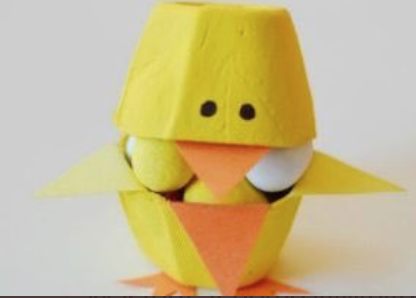 Go for a walk. What signs of Spring can you see?Make a tally chart.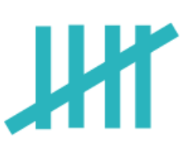 Go on a colour hunt around your house.Can you find 3 red, 2 yellow, 5 green, 4 blue and 1 purple object?Write a short story about a fluffy spring chicken or the Easter Bunny.Make a handprint sunflower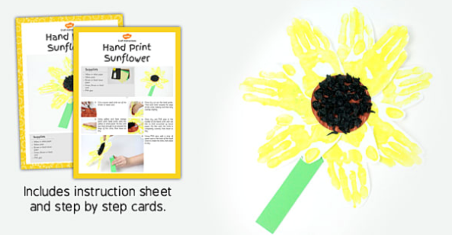 How many egg-shaped objects can you find in your house? Add them all up! Can you write a number sentence?Make a teddy bear picnic for your garden or living room. Make a thank you card for the NHS & keyworkers, or paint a rainbow for your window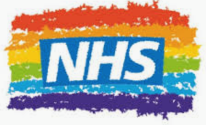 Draw a chicken. Add some eggs to the nest. A few of them hatch. How many are left?__ - __ = ?Make an Easter word search and ask a friend to complete it!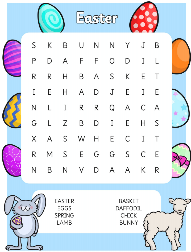 Write a message for a neighbour or family member and post it.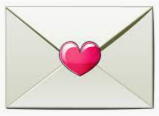 Find an odd sock and make a sock puppet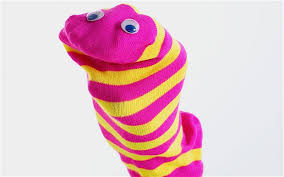 Draw a Spring picture and write a caption!Daffodils, lambs, bunnies, chicks, sunshine, flowers.How many things in your home can you find that start with these letters– E A S T E R – write a list!The Easter Bunny has 10 chocolate eggs. He has some in one basket & the rest in another. What combinations could he have? __ + __ = 10Design the ultimate Easter Egg. What would it have on it or inside it? Give your design a name.Create a one more/one less board game! Write numbers on paper and roll a dice. What is one more and one less?Paint an egg like your favourite book character.Can you tell the story to someone at home?Make an Easter bonnet from a paper plate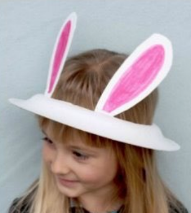 Make a den or a fort and read a story in there!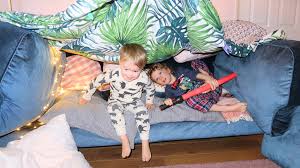 